UNIVERSIDADE FEDERAL DE LAVRAS - UFLA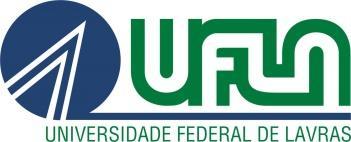 PRÓ-REITORIA DE GRADUAÇÃO - PROGRAD 
DIRETORIA DE REGISTRO E CONTROLE ACADÊMICO – DRCACOORDENADORIA GERAL DE PROCESSOS SELETIVOS – COPSRECURSOS CONTRA INSCRIÇÕES HOMOLOGADASVÍNCULO (servidor, terceirizado ou estudante): _______________________________________________NOME: ________________________________________________________________________________CPF:  ____________________________SOLICITAÇÃO:___________________________________________________________________________________________________________________________________________________________________________________________________________________________________________________________________________________________________________________________________________________________________________________________________________________________________________________________________________________________________________________________________________________________________________________________________________________________________________________________________________________________________________________________________________________________________________________________________________________________________________________________________________________________________________________________________________________________________________________________________________________________________________________________________________________________________________________________________________________________________________Este formulário deve ser encaminhado para o e-mail: equipe.aplicacao@ufla.br, no período de 23 a 24/10/2023.